Тема: Метод наблюдения в получение новой информации.Ход урока: https://resh.edu.ru/subject/lesson/2727/main/ - Видеоматериал.  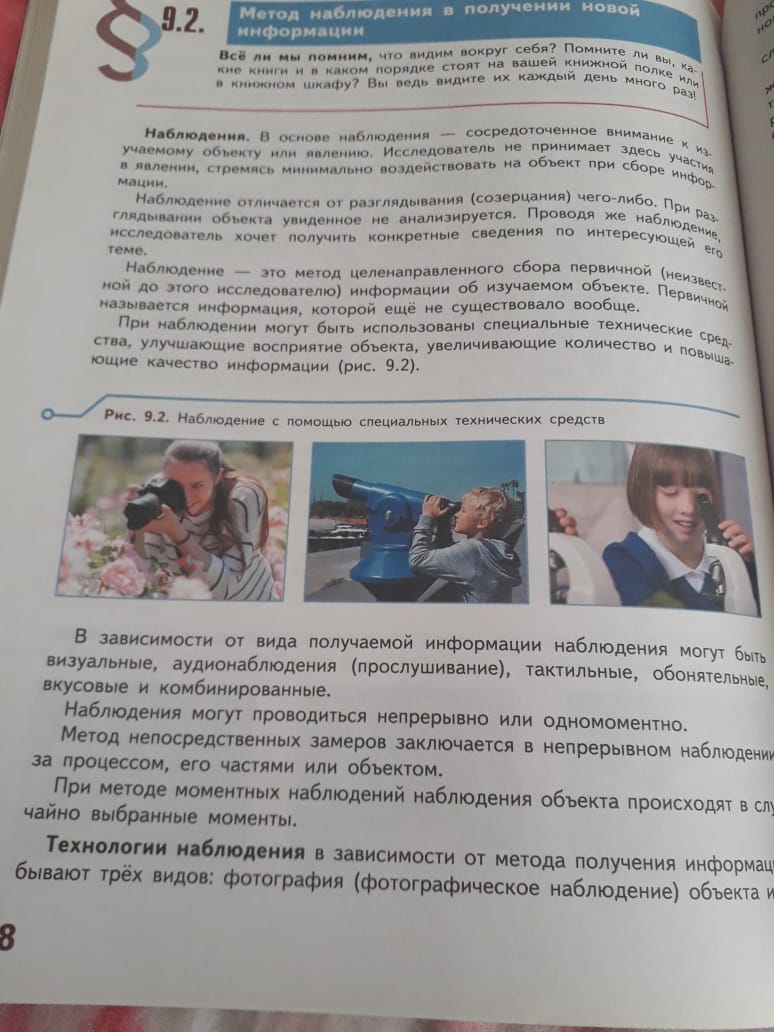 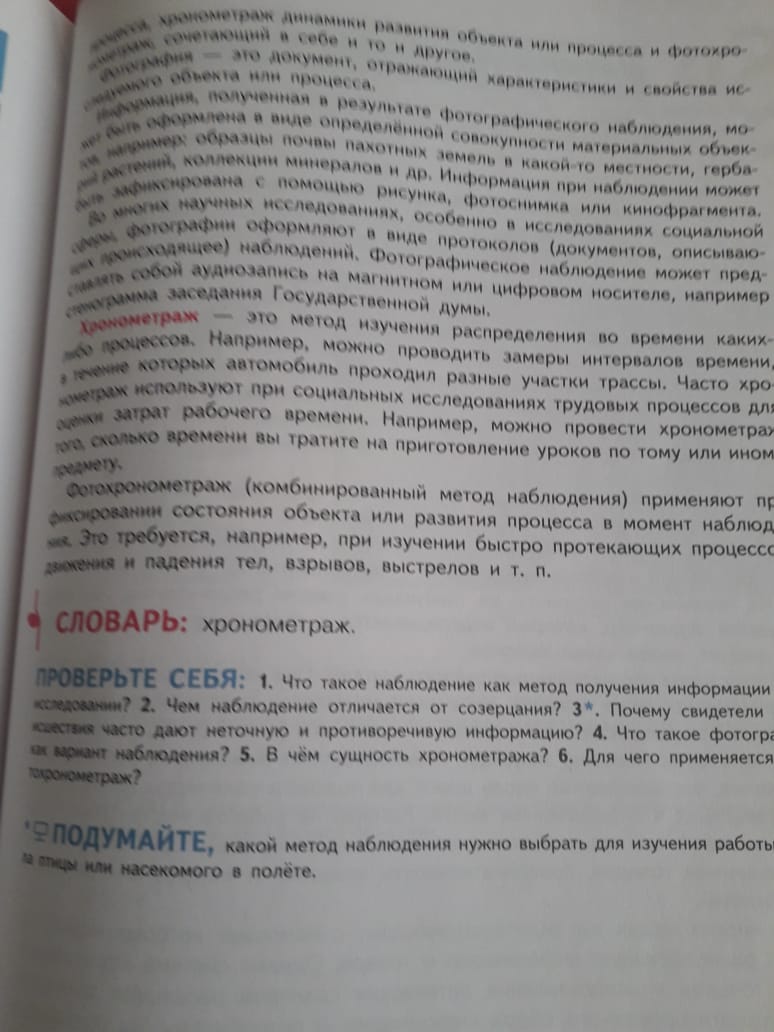 Словарь хронометражДомашние задание: Конспект.Вопросы: Как вы думаете какой метод наблюдения нужно выбрать для изучения работы крыла птицы или насекомого в полёте? 